SS7G9 The student will locate selected features in Southern and Eastern Asia. a. Locate on a world and regional political-physical map: Ganges River, Huang He (Yellow River), Indus River, Mekong River, Yangtze (Chang Jiang) River, Bay of Bengal, Indian Ocean, Sea of Japan, South China Sea, Yellow Sea, Gobi Desert , Taklimakan Desert, Himalayan Mountains, and Korean Peninsula. b. Locate on a world and regional political-physical map the countries of China, India, Indonesia, Japan, North Korea, South Korea, and Vietnam.Label the Maps with the numbers from the countries, bodies of water, and other categories.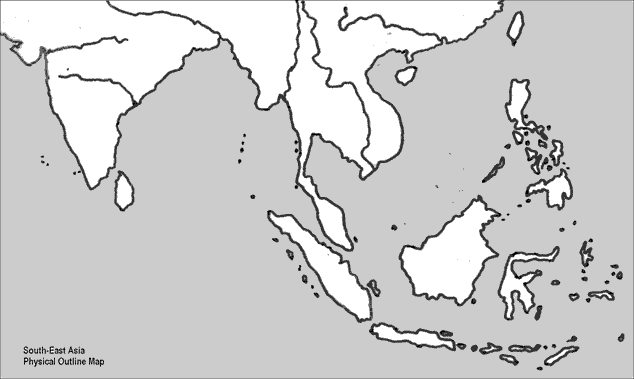 Countries (7)Bodies of Water (10)MyanmarIndian OceanLaosMekong RiverIndonesiaPacific OceanPhilippinesBay of BengalCambodiaIndian OceanThailandSea of JapanVietnam.South China SeaMalaysiaYellow SeaSingapore